ПРОТОКОЛ №2заседания членов комиссии «по ЖКХ, капитальному ремонту, контролю за качеством работы управляющих компаний, архитектуре, архитектурному облику городов, благоустройству территорий, дорожному хозяйству и транспорту» Общественной палаты г.о.Королев24.01.2020г.							г.о.КоролевВремя проведения: 18:00Председательствующий: председатель комиссии М.Н. Белозерова Присутствовали: Ф. Марусов– член комиссии;        З.В. Джобава – член комиссии;        Н.Журавлев - член комиссии.Слушали председателя комиссии М.Н.Белозерову, которая зачитала повестку заседания.РЕШИЛИ: утвердить повестку дняРезультат голосования: 4 «за» - единогласно		ПОВЕСТКА ДНЯВопрос 1: Итоги работы комиссии за январь месяц, рассмотрение обращений жителей города в ОП.Вопрос 2. Обсуждение поправок к Конституции РФ, предложенные Президентом РФ В. В. Путиным в Ежегодном послании Федеральному Собранию.По первому вопросу.Председатель комиссии подвела итоги работы комиссии за декабрь месяц. Так же были представлены к рассмотрению обращения жителей города в ОП по направлению работы Комиссии №1.За отчетный период комиссия провела 19 общественных мониторингов (общественных проверок), 2 заседания комиссии. По итогам всех направлений работы за декабрь месяц комиссия провела и участвовала в 29 мероприятиях. По представленным обращениям в ОП были намечены мероприятия.Председатель комиссии М.Н.Белозерова поблагодарила членов комиссии за активную работу в составе Общественной палаты. По второму вопросу.Председатель комиссии М.Н.Белозерова озвучила предлагаемые Президентом РФ поправки в Конституцию РФ. Прошло активное обсуждение их. Все поправки поддержаны членами Комиссии.РЕШИЛИ: Итоги работы Комиссии приняты к сведению. Поправки в Конституцию РФ поддержаны комиссией.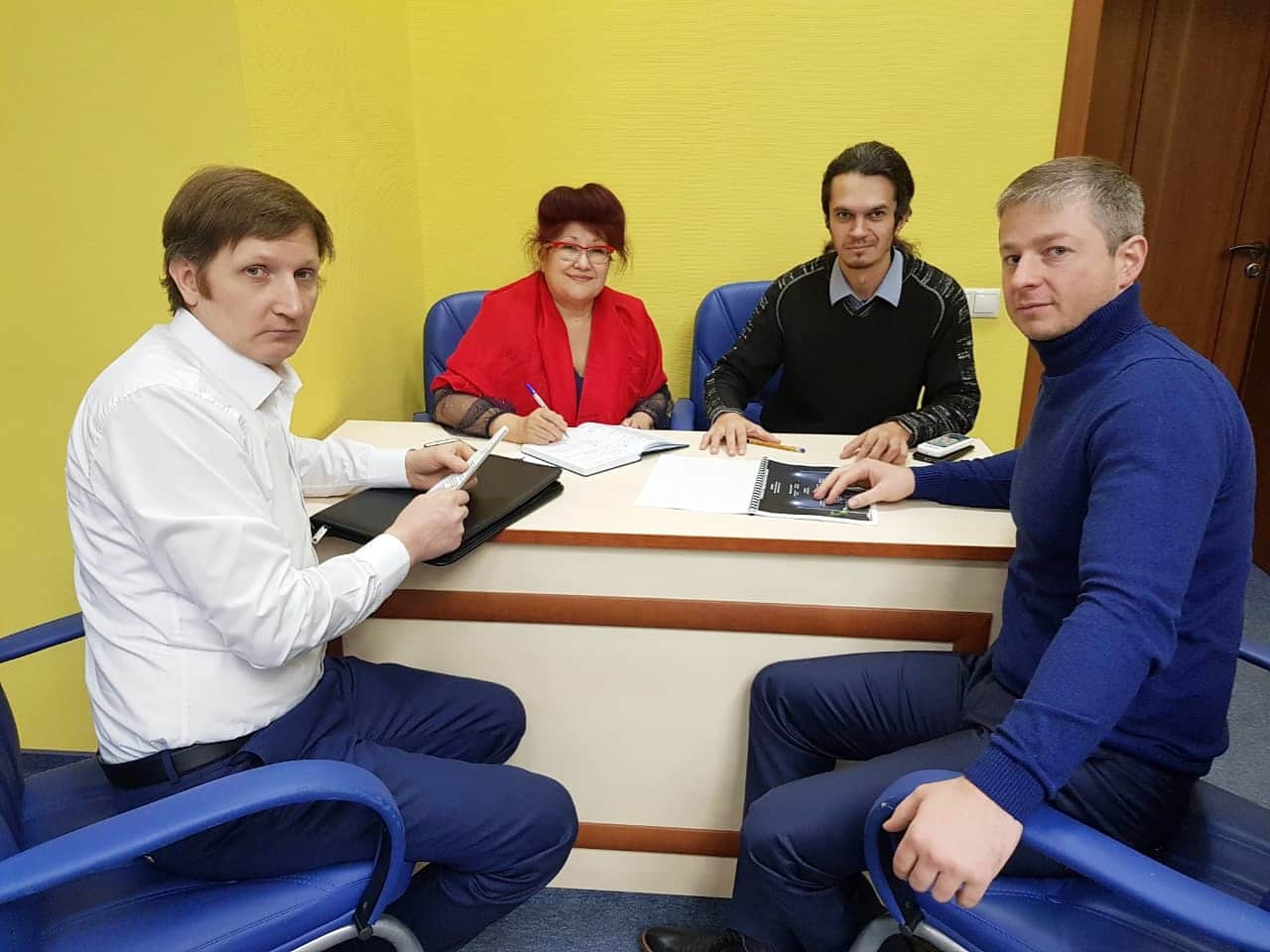 Председатель комиссии «по ЖКХ, капитальному ремонту, контролю за качеством работы управляющих компаний, архитектуре, архитектурному облику городов, благоустройству территорий, дорожному хозяйству и транспорту» Общественной палаты г.о.Королев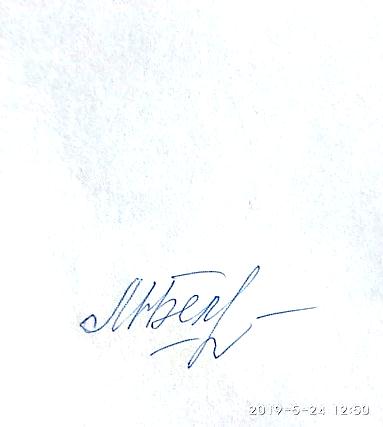 М.Н.Белозерова